الـجمهوريــة الـــجزائريـــة الــــديمقراطيـــة الـــشعـبيـــةوزارة التعليـم العالي والبحـث العلمـيPeople’s Democratic Republic of AlgeriaMinistry of Higher Education and Scientific ResearchUniversity of Algiers 1 Benyoucef BENKHEDDA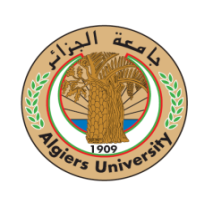 Faculté des Sciences Département de …..Mémoire de fin d’étude pour l’obtention du diplôme deMaster en …filièreSpécialité : ……. Présenté par : Mme, Melle, M.ThèmeDevant le jury composé de :Année universitaire : 2019–2020Remerciements	Nous remercions ...Dédicaces	Lorem ipsum ...Noms des étudiants 1 et 2RésuméLorem ipsum dolor sit amet, consectetur adipisicing elit, sed do eiusmod tempor inci-didunt ut labore et dolore magna aliqua. Ut enim ad minim veniam, quis nostrud exer-citation ullamco laboris nisi ut aliquip ex ea commodo consequat. Duis aute irure dolor in reprehenderit in voluptate velit esse cillum dolore eu fugiat nulla pariatur. Excepteur sint occaecat cupidatat non proident, sunt in culpa qui o cia deserunt mollit anim id est laborum.Mots clés : internet, Web, base de données, . . .SommaireTable des matières	iListe des figures	iiiListe des tableaux	ivListe des abréviations	vIntroduction générale	11.	Premier chapitre	31.1. Section principale	31.1.1.	Une sous section	31.2. Une deuxième section principale	41.2.1.	Une sous section	41.2.2.	Exemple d'un tableau	51.2.3.	Exemple d'image	52.	Deuxième chapitre	62.1. Section principale	62.1.1.	Une sous section	62.1.2.	Une autre sous section	62.2. Une deuxième section principale	72.2.1.	Une sous section	72.2.2.	Une autre sous section	82.2.3.	Une autre sous section	82.3. Conclusion	83.	Troisième chapitre	93.1. Section principale	93.1.1.	Une sous section	93.1.2.	Une autre sous section	93.2. Une deuxième section principale	103.2.1.	Une sous section	113.2.2.	Une autre sous section	113.3. Conclusion	11Conclusion générale	12Bibliographie	14A.	Titre de l'annexe	15B.	Titre de l'annexe	16Liste des figuresFigure ‎1.1 Titre de l'image	5Liste des tableauxTableau ‎1.1 Titre du tableau	5Liste des abréviationsAPI              Application Programming InterfaceIHM             Interface Homme MachineWWW         World Wide WebIntroduction généraleContexte générale Lorem ipsum dolor sit amet, consectetur adipisicing elit, sed do eiusmod tempor inci-didunt ut labore et dolore magna aliqua. Ut enim ad minim veniam, quis nostrud exer-citation ullamco laboris nisi ut aliquip ex ea commodo consequat. Duis aute irure dolor in reprehenderit in voluptate velit esse cillum dolore eu fugiat nulla pariatur. Excepteur sint occaecat cupidatat non proident, sunt in culpa qui o cia deserunt mollit anim id est laborum.	Lorem ipsum dolor sit amet, consectetur adipisicing elit, sed do eiusmod tempor inci-didunt ut labore et dolore magna aliqua. Ut enim ad minim veniam, quis nostrud exer-citation ullamco laboris nisi ut aliquip ex ea commodo consequat. Duis aute irure dolor in reprehenderit in voluptate velit esse cillum dolore eu fugiat nulla pariatur. Excepteur sint occaecat cupidatat non proident, sunt in culpa qui o cia deserunt mollit anim id est laborum.Problématique et motivationLorem ipsum dolor sit amet, consectetur adipisicing elit, sed do eiusmod tempor inci-didunt ut labore et dolore magna aliqua. Ut enim ad minim veniam, quis nostrud exer-citation ullamco laboris nisi ut aliquip ex ea commodo consequat. Duis aute irure dolor in reprehenderit in voluptate velit esse cillum dolore eu fugiat nulla pariatur. Excepteur sint occaecat cupidatat non proident, sunt in culpa qui o cia deserunt mollit anim id est laborum.Lorem ipsum dolor sit amet, consectetur adipisicing elit, sed do eiusmod tempor inci-didunt ut labore et dolore magna aliqua. Ut enim ad minim veniam, quis nostrud exer-citation ullamco laboris nisi ut aliquip ex ea commodo consequat. Duis aute irure dolor in reprehenderit in voluptate velit esse cillum dolore eu fugiat nulla pariatur. Excepteur sint occaecat cupidatat non proident, sunt in culpa qui o cia deserunt mollit anim id est laborumContribution Lorem ipsum dolor sit amet, consectetur adipisicing elit, sed do eiusmod tempor inci-didunt ut labore et dolore magna aliqua. Ut enim ad minim veniam, quis nostrud exer-citation ullamco laboris nisi ut aliquip ex ea commodo consequat. Duis aute irure dolor in reprehenderit in voluptate velit esse cillum dolore eu fugiat nulla pariatur. Excepteur sint occaecat cupidatat non proident, sunt in culpa qui o cia deserunt mollit anim id est laborum.Plan du mémoireLorem ipsum dolor sit amet, consectetur adipisicing elit, sed do eiusmod tempor inci-didunt ut labore et dolore magna aliqua. Ut enim ad minim veniam, quis nostrud exer-citation ullamco laboris nisi ut aliquip ex ea commodo consequat. Duis aute irure dolor in reprehenderit in voluptate velit esse cillum dolore eu fugiat nulla pariatur. Excepteur sint occaecat cupidatat non proident, sunt in culpa qui o cia deserunt mollit anim id est laborum.Titre du premier chapitre 1.1 IntroductionLorem ipsum dolor sit amet, consectetur adipisicing elit, sed do eiusmod tempor inci-didunt ut labore et dolore magna aliqua. Ut enim ad minim veniam, quis nostrud exer-citation ullamco laboris nisi ut aliquip ex ea commodo consequat. Duis aute irure dolor in reprehenderit in voluptate velit esse cillum dolore eu fugiat nulla pariatur. Excepteur sint occaecat cupidatat non proident, sunt in culpa qui o cia deserunt mollit anim id est laborum [1].1.1.1 Une sous section Lorem ipsum dolor sit amet, consectetur adipisicing elit, sed do eiusmod tempor inci-didunt ut labore et dolore magna aliqua. Ut enim ad minim veniam, quis nostrud exer-citation ullamco laboris nisi ut aliquip ex ea commodo consequat. Duis aute irure dolor in reprehenderit in voluptate velit esse cillum dolore eu fugiat nulla pariatur. Excepteur sint occaecat cupidatat non proident, sunt in culpa qui o cia deserunt mollit anim id est laborum [2].Une sous sous section	Lorem ipsum dolor sit amet [3], consectetur adipisicing elit, sed do eiusmod tempor inci-didunt ut labore et dolore magna aliqua. Ut enim ad minim veniam, quis nostrud exer-citation ullamco laboris nisi ut aliquip ex ea commodo consequat. Duis aute irure dolor in reprehenderit in voluptate velit esse cillum dolore eu fugiat nulla pariatur. Excepteursint occaecat cupidatat non proident, sunt in culpa qui o cia deserunt mollit anim id est laborum.Un paragraphe Lorem ipsum dolor sit amet, consectetur adipisicing elit, sed do eius-mod tempor incididunt ut labore et dolore magna aliqua. Ut enim ad minim veniam, quis nostrud exercitation ullamco laboris nisi ut aliquip ex ea commodo consequat. Duis aute irure dolor in reprehenderit in voluptate velit esse cillum dolore eu fugiat nulla pariatur. Excepteur sint occaecat cupidatat non proident, sunt in culpa qui o cia deserunt mollit anim id est laborum.1.2 Une deuxième section principale 	 Lorem ipsum dolor sit amet, consectetur adipisicing elit, sed do eiusmod tempor inci-didunt ut labore et dolore magna aliqua. Ut enim ad minim veniam, quis nostrud exer-citation ullamco laboris nisi ut aliquip ex ea commodo consequat. Duis aute irure dolor in reprehenderit in voluptate velit esse cillum dolore eu fugiat nulla pariatur. Excepteur sint occaecat cupidatat non proident, sunt in culpa qui o cia deserunt mollit anim id est laborum.1.2.1 Une sous section 	Lorem ipsum dolor sit amet, consectetur adipisicing elit, sed do eiusmod tempor inci-didunt ut labore et dolore magna aliqua. Ut enim ad minim veniam, quis nostrud exer-citation ullamco laboris nisi ut aliquip ex ea commodo consequat. Duis aute irure dolor in reprehenderit in voluptate velit esse cillum dolore eu fugiat nulla pariatur. Excepteur sint occaecat cupidatat non proident, sunt in culpa qui o cia deserunt mollit anim id est laborum.Exemple d'un tableau Tableau ‎1.1 Titre du tableauLorem ipsum Tab.1.1 dolor sit amet, consectetur adipisicing elit, sed do eiusmod tempor inci-didunt ut consequat. Duis aute irure dolor in reprehenderit in voluptate velit esse.Exemple d'image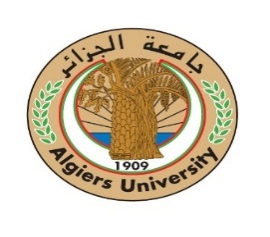 Lorem ipsum Fig.1.1 dolor sit amet, consectetur adipisicing elit, sed do eiusmod tempor inci-didunt ut consequat. Duis aute irure dolor in reprehenderit in voluptate velit esse.			(1.1)    ConclusionLorem ipsum dolor sit amet, consectetur adipisicing elit, sed do eiusmod tempor inci-didunt ut consequat. Duis aute irure dolor in reprehenderit in voluptate velit esse.Titre du deuxième chapitre Introduction	Lorem ipsum dolor sit amet, consectetur adipisicing elit, sed do eiusmod tempor inci-didunt ut labore et dolore magna aliqua. Ut enim ad minim veniam, quis nostrud exer-citation ullamco laboris nisi ut aliquip ex ea commodo consequat. Duis aute irure dolor in reprehenderit in voluptate velit esse cillum dolore eu fugiat nulla pariatur. Excepteur sint occaecat cupidatat non proident, sunt in culpa qui o cia deserunt mollit anim id est laborum.2.1.1 Une sous section 	Lorem ipsum dolor sit amet, consectetur adipisicing elit, sed do eiusmod tempor inci-didunt ut labore et dolore magna aliqua. Ut enim ad minim veniam, quis nostrud exer-citation ullamco laboris nisi ut aliquip ex ea commodo consequat. Duis aute irure dolor in reprehenderit in voluptate velit esse cillum dolore eu fugiat nulla pariatur. Excepteur sint occaecat cupidatat non proident, sunt in culpa qui o cia deserunt mollit anim id est laborum.2.1.2 Une autre sous section Lorem ipsum dolor sit amet, consectetur adipisicing elit, sed do eiusmod tempor inci-in reprehenderit in voluptate velit esse cillum dolore eu fugiat nulla pariatur. Excepteur sint occaecat cupidatat non proident, sunt in culpa qui o cia deserunt mollit anim id est laborum.Une sous sous sectionLorem ipsum dolor sit amet, consectetur adipisicing elit, sed do eiusmod tempor inci-didunt ut labore et dolore magna aliqua. Ut enim ad minim veniam, quis nostrud exer-citation ullamco laboris nisi ut aliquip ex ea commodo consequat. Duis aute irure dolor in reprehenderit in voluptate velit esse cillum dolore eu fugiat nulla pariatur. Excepteur sint occaecat cupidatat non proident, sunt in culpa qui o cia deserunt mollit anim id est laborum.Un paragraphe Lorem ipsum dolor sit amet, consectetur adipisicing elit, sed do eius-mod tempor incididunt ut labore et dolore magna aliqua. Ut enim ad minim veniam, quis nostrud exercitation ullamco laboris nisi ut aliquip ex ea commodo consequat. Duis aute irure dolor in reprehenderit in voluptate velit esse cillum dolore eu fugiat nulla pariatur. Excepteur sint occaecat cupidatat non proident, sunt in culpa qui o cia deserunt mollit anim id est laborum. Une deuxième section principale 	Lorem ipsum dolor sit amet, consectetur adipisicing elit, sed do eiusmod tempor inci-didunt ut labore et dolore magna aliqua. Ut enim ad minim veniam, quis nostrud exer-citation ullamco laboris nisi ut aliquip ex ea commodo consequat. Duis aute irure dolor in reprehenderit in voluptate velit esse cillum dolore eu fugiat nulla pariatur. Excepteur sint occaecat cupidatat , sunt in culpa qui o cia deserunt mollit anim id est laborum.2.2.1 Une sous section 	Lorem ipsum dolor sit amet, consectetur adipisicing elit, sed do eiusmod tempor inci-didunt ut labore et dolore magna aliqua. Ut enim ad minim veniam, quis nostrud exer-citation ullamco laboris nisi ut aliquip ex ea commodo consequat. Duis aute irure dolor in reprehenderit in voluptate velit esse cillum dolore eu fugiat nulla pariatur. Excepteur sint occaecat cupidatat non proident, sunt in culpa qui o cia deserunt mollit anim id est laborum.2.2.3 Une autre sous section 	Lorem ipsum dolor sit amet, consectetur adipisicing elit, sed do eiusmod tempor inci-didunt ut labore et dolore magna aliqua. Ut enim ad minim veniam, quis nostrud exer-citation ullamco laboris nisi ut aliquip ex ea commodo consequat. Duis aute irure dolor in reprehenderit in voluptate velit esse cillum dolore eu fugiat nulla pariatur. Excepteur sint occaecat cupidatat non proident, sunt in culpa qui o cia deserunt mollit anim id est laborum.2.2.3 Une autre sous section 	Lorem ipsum dolor sit amet, consectetur adipisicing elit, sed do eiusmod tempor inci-didunt ut labore et dolore magna aliqua. Ut enim ad minim veniam, quis nostrud exer-citation ullamco laboris nisi ut aliquip ex ea commodo consequat. Duis aute irure dolor in reprehenderit in voluptate velit esse cillum dolore eu fugiat nulla pariatur. Excepteur sint occaecat cupidatat non proident, sunt in culpa qui o cia deserunt mollit anim id est laborum. Conclusion Lorem ipsum dolor sit amet, consectetur adipisicing elit, sed do eiusmod tempor inci-didunt ut labore et dolore magna aliqua. Ut enim ad minim veniam, quis nostrud exer-citation ullamco laboris nisi ut aliquip ex ea commodo consequat. Duis aute irure dolor in reprehenderit in voluptate velit esse cillum dolore eu fugiat nulla pariatur. Excepteur sint occaecat cupidatat non proident, sunt in culpa qui o cia deserunt mollit anim id es laborum.Titre du troisième chapitre  Introduction	Lorem ipsum dolor sit amet, consectetur adipisicing elit, sed do eiusmod tempor inci-didunt ut labore et dolore magna aliqua. Ut enim ad minim veniam, quis nostrud exer-citation ullamco laboris nisi ut aliquip ex ea commodo consequat. Duis aute irure dolor in reprehenderit in voluptate velit esse cillum dolore eu fugiat nulla pariatur. Excepteur sint occaecat cupidatat non proident, sunt in culpa qui o cia deserunt mollit anim id est laborum.3.1.1 Une sous section 	Lorem ipsum dolor sit amet, consectetur adipisicing elit, sed do eiusmod tempor inci-didunt ut labore et dolore magna aliqua. Ut enim ad minim veniam, quis nostrud exer-citation ullamco laboris nisi ut aliquip ex ea commodo consequat. Duis aute irure dolor in reprehenderit in voluptate velit esse cillum dolore eu fugiat nulla pariatur. Excepteur sint occaecat cupidatat non proident, sunt in culpa qui o cia deserunt mollit anim id est laborum.3.1.2 Une autre sous section 	Lorem ipsum dolor sit amet, consectetur adipisicing elit, sed do eiusmod tempor inci-didunt ut labore et dolore magna aliqua. Ut enim ad minim veniam, quis nostrud exer-citation ullamco laboris nisi ut aliquip ex ea commodo consequat. Duis aute irure dolor.In reprehenderit in voluptate velit esse cillum dolore eu fugiat nulla pariatur. Excepteur sint occaecat cupidatat non proident, sunt in culpa qui o cia deserunt mollit anim id est laborum:Lorem ipsum dolor sit amet. Consectetur adipisicing. Fin.Une sous sous sectionLorem ipsum dolor sit amet, consectetur adipisicing elit, sed do eiusmod tempor inci-didunt ut labore et dolore magna aliqua. Ut enim ad minim veniam, quis nostrud exer-citation ullamco laboris nisi ut aliquip ex ea commodo consequat. Duis aute irure dolor in reprehenderit in voluptate velit esse cillum dolore eu fugiat nulla pariatur. Excepteur sint occaecat cupidatat non proident, sunt in culpa qui o cia deserunt mollit anim id est laborum.Un paragraphe Lorem ipsum dolor sit amet, consectetur adipisicing elit, sed do eius-mod tempor incididunt ut labore et dolore magna aliqua. Ut enim ad minim veniam, quis nostrud exercitation ullamco laboris nisi ut aliquip ex ea commodo consequat. Duis aute irure dolor in reprehenderit in voluptate velit esse cillum dolore eu fugiat nulla pariatur. Excepteur sint occaecat cupidatat non proident, sunt in culpa qui o cia deserunt mollit anim id est laborum. Une deuxième section principale 	Lorem ipsum dolor sit amet, consectetur adipisicing elit, sed do eiusmod tempor inci-didunt ut labore et dolore magna aliqua. Ut enim ad minim veniam, quis nostrud exer-citation ullamco laboris nisi ut aliquip ex ea commodo consequat. Duis aute irure dolor in reprehenderit in voluptate velit esse cillum dolore eu fugiat nulla pariatur. Excepteur sint occaecat cupidatat non proident, sunt in culpa qui o cia deserunt mollit anim id est laborum.3.2.1 Une sous section  Lorem ipsum dolor sit amet, consectetur adipisicing elit, sed do eiusmod tempor inci-didunt ut labore et dolore magna aliqua. Ut enim ad minim veniam, quis nostrud exer-citation ullamco laboris nisi ut aliquip ex ea commodo consequat. Duis aute irure dolor in reprehenderit in voluptate velit esse cillum dolore eu fugiat nulla pariatur. Excepteur sint occaecat cupidatat non proident, sunt in culpa qui o cia deserunt mollit anim id est laborum.3.2.2 Une autre sous sectionLorem ipsum dolor sit amet, consectetur adipisicing elit, sed do eiusmod tempor inci-didunt ut labore et dolore magna aliqua. Ut enim ad minim veniam, quis nostrud exer-citation ullamco laboris nisi ut aliquip ex ea commodo consequat. Duis aute irure dolor in reprehenderit in voluptate velit esse cillum dolore eu fugiat nulla pariatur. Excepteur sint occaecat cupidatat non proident, sunt in culpa qui o cia deserunt mollit anim id est laborum.3.2.3 Une autre sous sectionLorem ipsum dolor sit amet, consectetur adipisicing elit, sed do eiusmod tempor inci-didunt ut labore et dolore magna aliqua. Ut enim ad minim veniam, quis nostrud exer-citation ullamco laboris nisi ut aliquip ex ea commodo consequat. Duis aute irure dolor in reprehenderit in voluptate velit esse cillum dolore eu fugiat nulla pariatur. Excepteur sint occaecat cupidatat non proident, sunt in culpa qui o cia deserunt mollit anim id est laborum. Conclusion Lorem ipsum dolor sit amet, consectetur adipisicing elit, sed do eiusmod tempor inci-didunt ut labore et dolore magna aliqua. Ut enim ad minim veniam, quis nostrud exer-citation ullamco laboris nisi ut aliquip ex ea commodo consequat. Duis aute irure dolor in reprehenderit in voluptate velit esse cillum dolore eu fugiat nulla pariatur. Excepteur sint occaecat cupidatat non proident, sunt in culpa qui o cia deserunt mollit anim id est.Conclusion générale Lorem ipsum dolor sit amet, consectetur adipisicing elit, sed do eiusmod tempor inci-didunt ut labore et dolore magna aliqua. Ut enim ad minim veniam, quis nostrud exer-citation ullamco laboris nisi ut aliquip ex ea commodo consequat. Duis aute irure dolor in reprehenderit in voluptate velit esse cillum dolore eu fugiat nulla pariatur. Excepteur sint occaecat cupidatat non proident, sunt in culpa qui o cia deserunt mollit anim id est laborum.Lorem ipsum dolor sit amet, consectetur adipisicing elit, sed do eiusmod tempor inci-didunt ut labore et dolore magna aliqua. Ut enim ad minim veniam, quis nostrud exer-citation ullamco laboris nisi ut aliquip ex ea commodo consequat. Duis aute irure dolor in reprehenderit in voluptate velit esse cillum dolore eu fugiat nulla pariatur. Excepteur sint occaecat cupidatat non proident, sunt in culpa qui o cia.Lorem ipsum dolor sit amet, consectetur adipisicing elit, sed do eiusmod tempor inci-didunt ut labore et dolore magna aliqua. Ut enim ad minim veniam, quis nostrud exer-citation ullamco laboris nisi ut aliquip ex ea commodo consequat. Duis aute irure dolor in reprehenderit in voluptate velit esse cillum dolore eu fugiat nulla pariatur. Excepteur sint occaecat cupidatat non proident, sunt in culpa qui o cia.Lorem ipsum dolor sit amet, consectetur adipisicing elit, sed do eiusmod tempor inci-didunt ut labore et dolore magna aliqua. Ut enim ad minim veniam, quis nostrud exer-citation ullamco laboris nisi ut aliquip ex ea commodo consequat. Duis aute irure dolor in reprehenderit in voluptate velit esse cillum dolore eu fugiat nulla pariatur. Excepteur sint occaecat cupidatat non proident, sunt in culpa qui o cia deserunt mollit anim id est laborum.Lorem ipsum dolor sit amet, consectetur adipisicing elit, sed do eiusmod tempor inci-didunt ut labore et dolore magna aliqua. Ut enim ad minim veniam, quis nostrud exer-citation ullamco laboris nisi ut aliquip ex ea commodo consequat. Duis aute irure dolor in reprehenderit in voluptate velit esse cillum dolore eu fugiat nulla pariatur. Excepteur sint occaecat cupidatat non proident, sunt in culpa qui o ciLorem ipsum dolor sit amet, consectetur adipisicing elit, sed do eiusmod tempor inci-didunt ut labore et dolore magna aliqua. Ut enim ad minim veniam, quis nostrud exer-citation ullamco laboris nisi ut aliquip ex ea commodo consequat. Duis aute irure dolor in reprehenderit in voluptate velit esse cillum dolore eu fugiat nulla pariatur. Excepteur sint occaecat cupidatat non proident, sunt in culpa qui o cia deserunt mollit anim id est laborum.Références bibliographiquesVoici un autre lien vers les nomes APAhttps://www.mendeley.com/guides/apa-citation-guideclassement par ordre alphabétique. Titre de l'annexeVous pouvez mettre ici, par exemple, l’implémentation d’un algorithme qui a été présenté dans le corps du travail ou une description de la syntaxe des langages de programmation utilisés dans le texte.Titre de l'annexeVous pouvez mettre ici la présentation de l'organisme d'accueil par exemple.AbstractLorem ipsum dolor sit amet, consectetur adipisicing elit, sed do eiusmod tempor inci-didunt ut labore et dolore magna aliqua. Ut enim ad minim veniam, quis nostrud exer-citation ullamco laboris nisi ut aliquip ex ea commodo consequat. Duis aute irure dolor in reprehenderit in voluptate velit esse cillum dolore eu fugiat nulla pariatur. Excepteur sint occaecat cupidatat non proident, sunt in culpa qui o cia deserunt mollit anim id est laborum.Keywords : internet, Web, database, . . .ملخص  …………………………………………………………………………………………………………………………………………………………………………………………………………………………………………………………………………………………………………………………………………………………………………………………………………………………………………………………………الكلمات المفتاحية:  Titre de mémoireMme. M.Pr. Université Alger 1PrésidentMme. M.Mme. M.Professeur. Université Alger 1MCB. USTHBEncadreurCo-EncadreurMme. M.Mme. M.MCA. Université Alger 1Professeur. Université Alger 1ExaminateurEncadreurTempérature en CTempérature en F1..2......